HASP Student Payload Application for 2019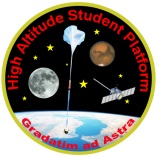 Payload Title:Payload Title:Payload Title:Payload Title:Institution:Institution:Institution:Institution:Payload Class (Enter SMALL, or LARGE):Payload Class (Enter SMALL, or LARGE):Payload Class (Enter SMALL, or LARGE):Submit Date:Project Abstract:Project Abstract:Project Abstract:Project Abstract:Team Name:Team Name:Team or Project Website:Team or Project Website:Student Leader Contact Information:Student Leader Contact Information:Faculty Advisor Contact Information:Faculty Advisor Contact Information:Name:Department:Mailing Address:City, State, 
Zip code:e-mail:Office Telephone:Mobile Telephone: